2020年海峡两岸法学研究生教育论坛邀请函尊敬的     ：您好！“2020年海峡两岸法学研究生教育论坛”是由两岸高校联合创办的法学学术交流平台。论坛汇集两岸六所高校的法学研究生及研究生导师参与其中。2020年海峡两岸法学研究生教育论坛定于12月12日（周六）在福建师范大学举办，现将本次论坛的相关事项告知如下：一、论坛主题国家治理体系和治理能力现代化的法治保障二、组织机构主办单位：厦门大学法学院、福州大学法学院、华侨大学法学院、福建农林大学公共管理学院、台湾中国文化大学法学院、福建师范大学法学院承办单位：福建师范大学法学院三、参会人员两岸高校法学专业研究生及研究生导师四、论坛主旨高校研究生导师之间就研究生的教育与指导等环节进行交流；研究生通过论文参赛，以交流和评奖的方式促进学习、研究及相互沟通。五、相关费用本次会议免收会务费，会议期间食宿统一安排，交通费自理。六、报到须知报到时间：2020年12月11日（周五）或12日（周六）早上8:00-8:30。报到地点：福建师范大学旗山校区法学院七、其他事项1.与会研究生请在与会回执中填写相关行程，以方便安排接送。2.如需要预定住宿房间请在与会回执中填写住宿时间、房间类型等事项，以便及时办理。承办方可协助预定福建师范大学旗山校区速8酒店住宿房间。3.参会人员请扫回执下方二维码，以便联系。拟参会研究生请将如下回执于12月4日中午12：00前以电子邮件方式发送到huangxiaobin.326@163.com邮箱，邮件主题请注明“姓名+2020年海峡两岸法学研究生教育论坛与会回执”。真诚期待您的参与！2020年海峡两岸法学研究生教育论坛组委会福建师范大学法学院2020年12月3日2020年海峡两岸法学研究生教育论坛与会回执地址: 福建师范大学旗山校区法学院（邮编：350108）联系方式：汤倩雯：15280089155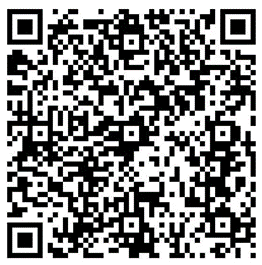 黄晓彬：17338120560电子邮箱：huangxiaobin.326@163.com网址：http://fxy.fjnu.edu.cn/姓名性别性别单位专业年级年级电话E-MailE-Mail参会论文题目行程前往时间返回时间返回时间交通工具及车次交通工具及车次是否需要安排接送行程住宿是否需要协助预定住宿房间住宿时间住宿时间备注备注备注住宿是（速8酒店）否（自定酒店）12月11日12月12日12月11日12月12日本次会议研究生预定住宿房间为标间，需与他人合宿，如有特殊需求，请致电论坛联系人。本次会议研究生预定住宿房间为标间，需与他人合宿，如有特殊需求，请致电论坛联系人。本次会议研究生预定住宿房间为标间，需与他人合宿，如有特殊需求，请致电论坛联系人。其他事项